Name:  ______________________________________		Period:  ___		Date:  ______Determining Specific Heats of Selected Materials 1. Write the formula for specific heat capacity, showing the units for each part. 5.  Complete the table by calculating the missing values.  Use the following 3 images to answer the questions.  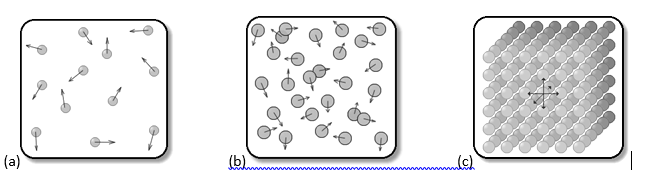 	                     ____________		      ____________                      _____________14.  In the lines above, label each image as being a solid, liquid or gas.  15.  What image above shows molecules moving the slowest? ______   Why are they moving so slow?  16.  What image would contain the highest amount of thermal energy?17.  If you wanted to change a substance from A to B, what would need to happen? What is this process called?18.  If you wanted to change a substance from C directly to A, what would need to happen? What is this process called?19.  What is happening to the thermal energy as you move from A to B to C?   _________________________________                           Is this Endothermic or Exothermic20.  What is happening to the temperature as you move from A to B to C?  ____________________________________                          Is this Endothermic or Exothermic Reading a phase change graph: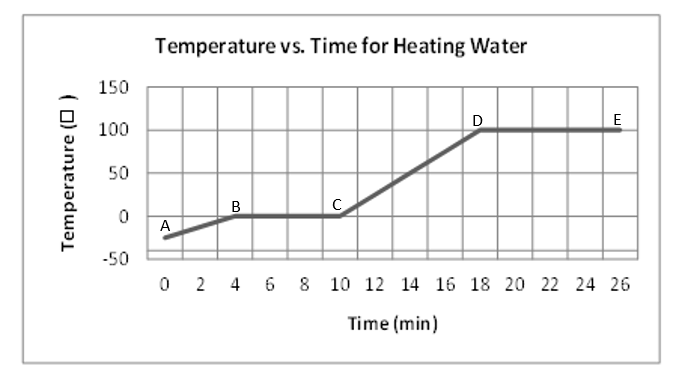 21. During what time interval(s) is the thermal energy of the water increasing?22. At what intervals is the temperature increasing?23. What intervals show a phase change?24. What happens from the 18th minute to the end of the data collection?25. What state of matter is the water between interval A and B?26. At what degree is the water melting?  __________  At what degree is the water boiling?  _______27. What happens from the 4th minute to the 10th minute?28.  Is this graph showing an endothermic or exothermic reaction?  ______________2.  The specific heat capacity of copper is 390 J/kg·C.  What does this mean? 3. Calculate the energy transferred when 3 kg of copper is heated from 20°C to 220°C.2.  The specific heat capacity of copper is 390 J/kg·C.  What does this mean? 4. Calculate this energy needed to heat 2 kg of water from 10°C to 90°C.  The Specific heat capacity of water is 4200 J/kg· C. MaterialsEnergy TransferMassTemperature RiseSpecific Heat CapacityA4 kg6°C4000 J/kg·CB6,000 J1 kg2000 J/kg·CC9,000 J4°C1000 J/kg·CD12 kg24°C500 J/kg·CE2,500 J2 kg5°CAnswer questions 6-9 using the data table below. Here are the specific heat capacity of four different metals.6. How much energy must be transferred into 1 kg of copper to raise its temperature by 1°C.Answer questions 6-9 using the data table below. Here are the specific heat capacity of four different metals.7.  Suppose you have 1 kg of each metal.  Which one will need the most energy to raise its temperature by 1 °C.  Answer questions 6-9 using the data table below. Here are the specific heat capacity of four different metals.8.  The same amount of energy is transferred into 1 kg of each metal.  Which one has the largest temperature rise?Answer questions 6-9 using the data table below. Here are the specific heat capacity of four different metals.9.  How much energy must be transferred into 2 kg of iron to raise its temperature by 5 °C.  Use the Data Table below to answer the following questions. Use the Data Table below to answer the following questions. 10.  Which substance would release thermal energy the slowest?  11.  Which substance would release thermal energy the quickest?B.  Is this substance a conductor or an insulator?B. Is this substance a conductor or an insulator?C.  Which of the following materials is most likely the unknown substance from Question 10?   Circle oneWater        Diamond       Aluminum      Helium     ConcreteC.  Which of the following materials is most likely the unknown substance from Question 11?   Circle oneWater        Diamond       Aluminum      Helium     Concrete12.  Using the data table above, rank the substances from those that change temperatures the quickest to those that do not.                       _______________  ________________   ______________     ________________    ________________    12.  Using the data table above, rank the substances from those that change temperatures the quickest to those that do not.                       _______________  ________________   ______________     ________________    ________________    13. Using the data table above, rank the substances from those with the highest specific heat to lowest specific heat.                      _______________  ________________   ______________     ________________    ________________    13. Using the data table above, rank the substances from those with the highest specific heat to lowest specific heat.                      _______________  ________________   ______________     ________________    ________________    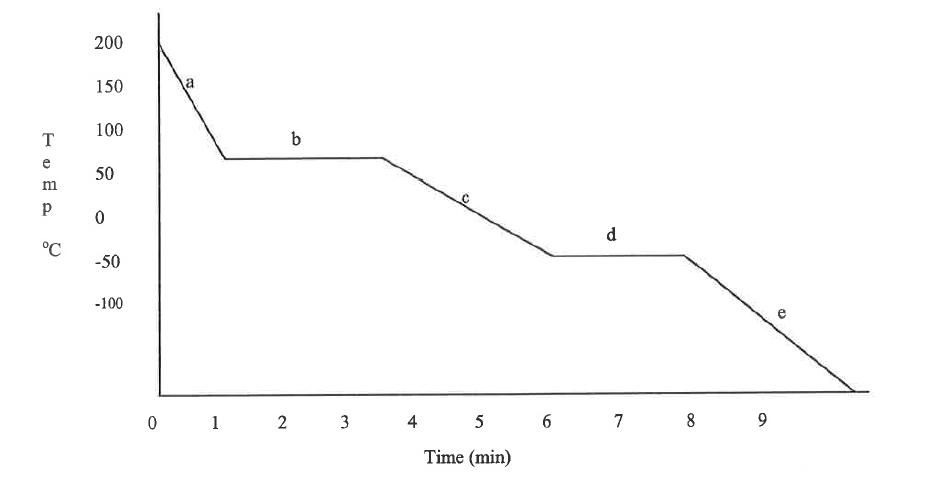 29. Is this graph showing an endothermic or exothermic reaction?  ___________30. Is heat being added or removed from this substance? ______________31. What segment represents the point during which the gas is turning into a liquid?  __________32. Which segment represents the point during which the liquid is turning into a solid? __________33. What process is occurring between minutes 1 and 3? _____________________34. What state of matter is the substance in at the end of segment b? _________________35. What process is occurring between minutes 6 and 8?  ___________________36. What state of matter is the substance in letter e? _______________ 